В 1994 году в Беларуси было подписано Соглашение о сотрудничестве между Министерством Образования и Науки Республики Беларусь и Белорусским Экзархатом, в соответствии с которым принимаются и продлеваются программы сотрудничества Министерства образования Республики Беларусь и Белорусской Православной Церкви. В данное время действует Программа сотрудничества на 2015-2020 годы. В соответствии с подписанными документами, в общеобразовательных государственных средних школах могут открываться православные классы. Что это значит?Это означает, что ученики такого класса будут учиться по обычным государственным программам, но дополнительно они смогут посещать факультативные занятия духовно-нравственной направленности, встречаться со священником в школе, а во внеурочной воспитательной работе планировать посещение православных храмов, паломнические поездки, празднование религиозных праздников, благотворительную деятельность.Конечно, такой класс не может в полной мере жить в соответствии с церковным уставом, календарем и правильнее было бы его назвать классом с элементами православного просвещения, но по сложившейся традиции такие классы у нас   называются православными.Как же подготовиться к открытию православного класса?1. Найти духовника класса – священника, который будет сопровождать ребят на протяжении всей их учебы в школе, и попросить у него благословение.2. Найти учителя, который закончил специальные курсы повышения квалификации и имеет право быть преподавателем факультатива «Основы православной культуры».3. Собрать заявления родителей о том, что они хотят, чтобы их дети обучались в классе с элементами православного просвещения и изучали факультатив «Основы православной культуры».4. Получить согласие администрации школыТаким образом, для того, чтобы открыть православный класс в школе, самое главное – желание хотя бы одного священника и учителя, родителей и их детей, церковное благословение и согласие администрации школы.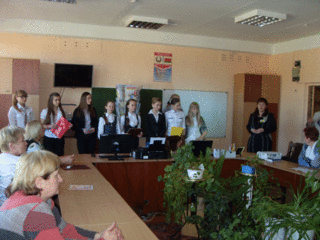 